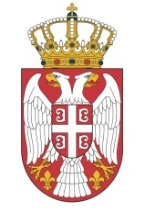            РЕПУБЛИКА СРБИЈА МИНИСТАРСТВО ФИНАНСИЈА            ПОРЕСКА УПРАВА     Број: 200-404-01-00316/2018-K0132            Датум: 04.02.2019. године                     Нови СадОБАВЕШТЕЊЕ О ОБУСТАВИ ПОСТУПКА ЈАВНЕ НАБАВКЕНазив наручиоца: Министарство Финансија, Пореска управа Адреса наручиоца: Београд, Саве Машковића 3-5.Интернет страница наручиоца: www.purs.gov.rs.Врста наручиоца: Орган државне управе.Врста поступка јавне набавке: Отворени поступак.Врста предмета: Предмет јавне набавке су услуге.Опис предмета набавке: Услуге текућег одржавања и поравке моторних возила за потребе Пореске управе, за Суботицу, по партијама, ЈН 200/39/2018.Јавна набавка је обликована у 4 партије и то:Партија 1 – аутомеханичарске и аутоелектричарске услугеПартија 2 – вулканизерске услугеПартија 3 -  услуге прања возила             Партија 4 – услуге техничког прегледа возила            Назив и ознака из општег речника набавки:  Партија 1 - Аутомеханичарске и аутоелектричарске услуге - назив и ознака из општег речника набавки је 50112100-4 - услуге поправке аутомобила;     Партија 2 - Вулканизерске услуге - назив и ознака из општег речника набавки је 50116500-6 - услуге поправке гума, укључујући монтажу и центрирање;	Партија 3 - Услуге техничког прегледа возила - назив и ознака из општег речника набавки је  50112000 -3 услуге поправке и одржавања аутомобила;	Партија 4 - Услуге прања возила - назив и ознака из општег речника набавки је 50112300-6  - прање аутомобила и сличне услугеПроцењена вредност јавне набавке: Укупна процењена вредност јавне набавке износи 1.000.000,00 динара без ПДВ-а и то:Партија 1 – аутомеханичарске и аутоелектричарске услуге, процењена вредност износи 750.000,00 динара без ПДВ-а,  Партија 2 – вулканизерске услуге, процењена вредност износи 100.000,00 динара без ПДВ-а  Партија 3 -  услуге прања возила, процењена вредност износи 50.000,00 динара без ПДВ-а              Партија 4 – услуге техничког прегледа возила, процењена вредност износи 100.000,00 динара без ПДВ-аПодаци о апропријацији у буџету, односно финансијском плану: Јавна набавка је предвиђена Планом јавних набавки Пореске управе за 2018. годину, број: 000-401-00-00254/2017-J0115 од 19.01.2018. године, за класу 4 под редним бројем 1.5.17.2. – Услуге.За преузимање обавеза по основу вишегодишњих уговора добијена је сагласност Министарства финансија број 401-00-00261/2018-03 од 22.01.2018. године	Основни подаци о понуђачима:	У остављеном року за достављање понуда, односно до 08.01.2019. године до 11,00 часова,  за партију 1 - аутомеханичарске и аутелектричарске услуге, наручилац није примио ни једну прихватљиву понуду, док за партију 2 - вулканизерске услуге, партију 3 - услугу прања возила и партију 4 - услугу техничког прегледа возила, наручилац није примио ниједну понуду.	Разлози за обуставу поступка набавке:Поступак јавне набавке услуга текућег одржавања и поравке моторних возила за потребе Пореске управе, за Суботицу, по партијама, ЈН 200/39/2018, се обуставља из разлога што за партију 1 - аутомеханичарске и аутелектричарске услуге, у остављеном року, односно до 08.01.2019. године до 11:00 часова, наручилац није примио ни једну прихватљиву понуду, док за партију 2 - вулканизерске услуге, партију 3 - услугу прања возила и партију 4 - услугу техничког прегледа возила, у остављеном року, односно до 08.01.2019. године до 11:00 часова, наручилац није примио ниједну понуду, тако да нису испуњени услови за доделу уговора из члана 107. став 3. Закона о јавним набавкама.	Обавештење о обустави поступка биће објављено на Порталу јавних набавки и на интернет страни наручиоца www.purs.gov.rs .